Число спортивных сооружений1)____________1) По данным Минспорта России.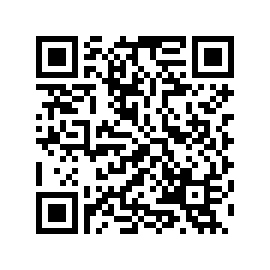 201920202021Стадионы с трибунами на 1500 мест и более242527Плоскостные спортивные сооружения (площадки
и поля)131611463115396Спортивные залы394443924417Плавательные бассейны417491491